Badminton Sainte-Justine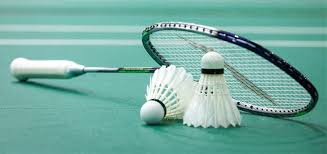 Mesures préventives à la Covid-19 à respecterLaver ou désinfecter les mains avant – pendant – après les parties Respecter les mesures de Santé QuébecPort du masque obligatoire lors des déplacements dans l’écoleEnlever le masque seulement rendu sur le terrainRespecter la distanciation sur le terrain et hors du terrainUtiliser les vestiaires avec discernement en limitant vos déplacementsNe pas utiliser les douches (non fonctionnelle) Stériliser les volants régulièrement. De préférence des neufs. 72 heures entre les utilisationsLimiter vos déplacements dans l’école Éviter les contactsApporter vos bouteilles d’eau (éviter les abreuvoirs)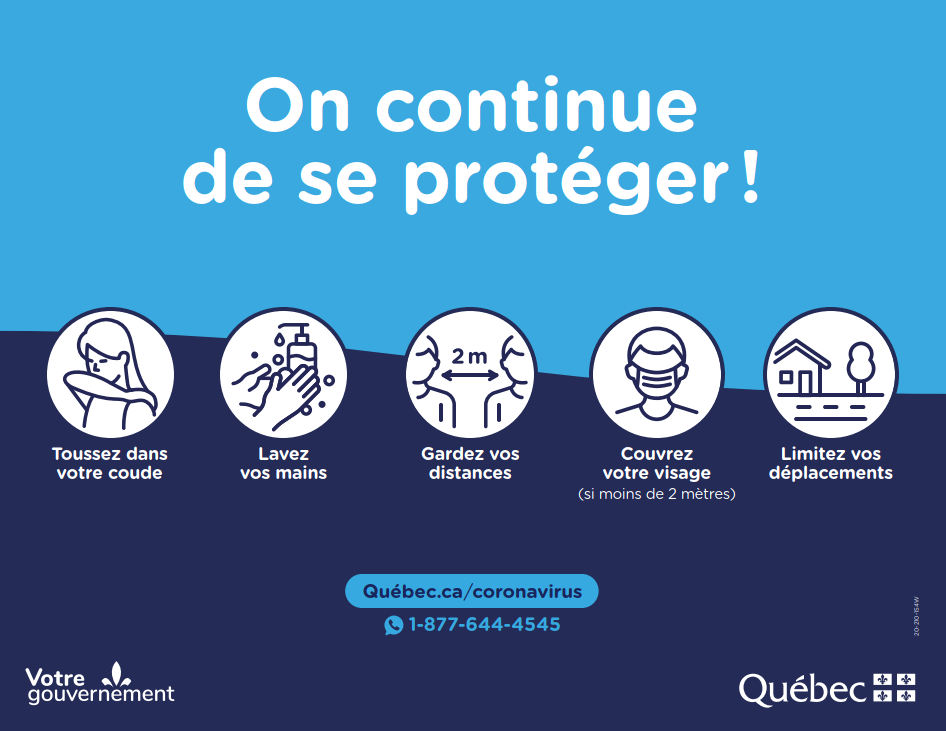 